Муниципальное бюджетное дошкольное образовательное учреждение детский сад № 49 «Белоснежка» общеразвивающего вида с приоритетным осуществлением деятельности по художественно – эстетическому развитию детей второй категории пос. Каяльский  ОТЧЁТ о проведении конкурса чтецов в подготовительной группе «Солнышко» «Восславим Родину в стихах…»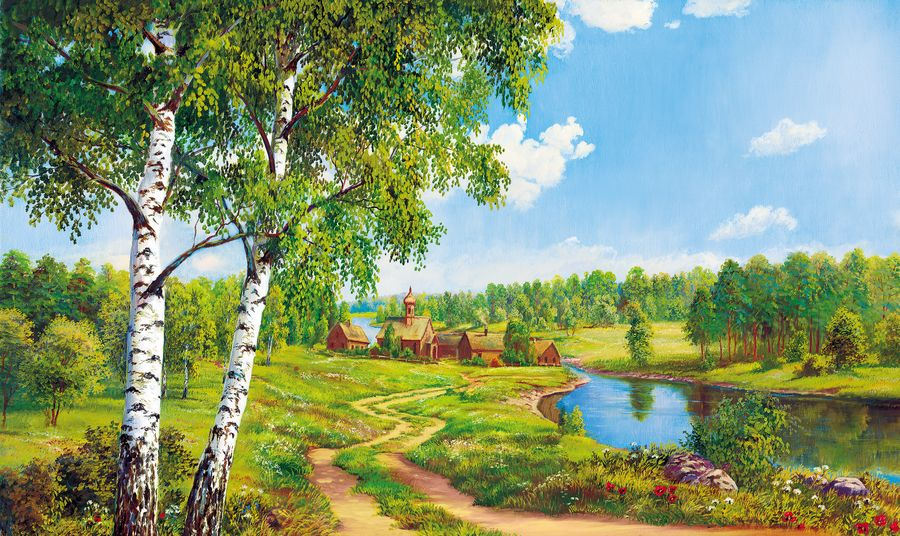 2022 годОТЧЁТ о проведении конкурса чтецов в подготовительной группе «Солнышко» «Восславим Родину в стихах…»21 ноября 2022 года в нашей группе «Солнышко» МБДОУ № 49 «Белоснежка» состоялся конкурс чтецов «Восславим Родину в стихах…», посвященный нашей Родине.          Цель Конкурса: воспитывать патриотические чувства гордости и любви к родному краю, к месту, где ты родился и живешь через художественное слово. Задачи Конкурса: * приобщение детей дошкольного возраста к художественному слову;* формирование у дошкольников навыков выразительного чтения, артистических умений;* воспитывать ценностное отношение к истории Родного края, развитие патриотизма, вырабатывать у учащихся и дошкольников правильное отношение к нравственным ценностям человека.* развить традиции семейного чтения; * организовать совместное читательское творчество взрослых и детей; В конкурсе приняли участие многие воспитанники группы.  Общее количество чтецов – 11 человек.         Конкурс оценивало компетентное жюри, в состав которого входили Костенко Т.В. – заведующий МБДОУ № 49, Шульгина Е.В. – воспитатель гр. «Теремок», Кошель Н.А. – воспитатель гр. «Непоседы», Щербакова О.В. – воспитатель гр. «Солнышко». Воспитанники представили вниманию зрителей и членов жюри стихотворения про Родину, Россию и каждого участника провожали одобрительными аплодисментами.    Воспитателями старательно подбирался литературный репертуар, разучивались стихи, велась работа с детьми над выразительностью и эмоциональностью их исполнения.    Результат работы – богатый подбор стихотворений о Родине, родном крае, России, чудесное исполнение их юными чтецами.    Все участники конкурса чтецов серьезно подготовились, блестяще выступили. При подведении итогов жюри пришлось нелегко.      Оценивались выступления по следующим критериям: * соответствие содержания выступления заявленной теме конкурса;* знание текста произведения;* интонационная выразительность речи;* правильное литературное произношение;* эмоциональность (мимика, жесты, позы, движения);* образ, оригинальность исполнения.     После долгого обсуждения, места были распределены следующим образом:Диплом I степени – Герасименко Ксения и Половинкин Александр,Диплом II степени – Кучма Милана и Пивоварова Екатерина,Диплом III степени -  Ушаков Фёдор, Ногина Полина и Цуркан Варвара.      Для каждого ребенка конкурс чтецов является красочным моментом в жизни, обогащающим его впечатления и развивает творческую активность, способствует всестороннему развитию ребенка.      Выражаем огромную благодарность родителям, участвующих в подготовке чтецов к конкурсу.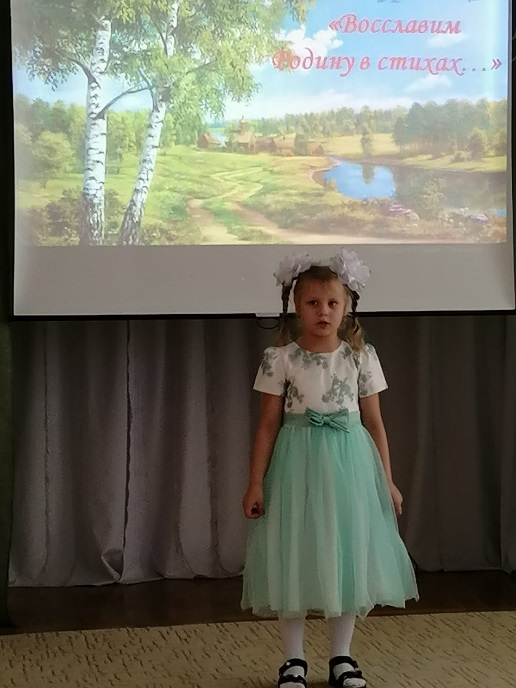 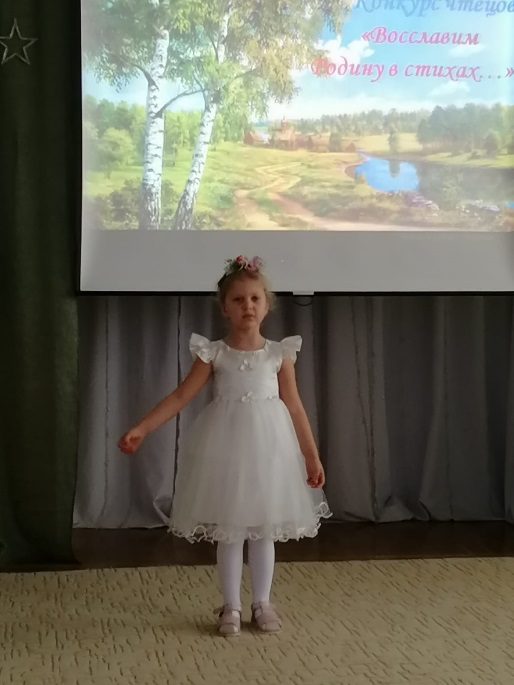 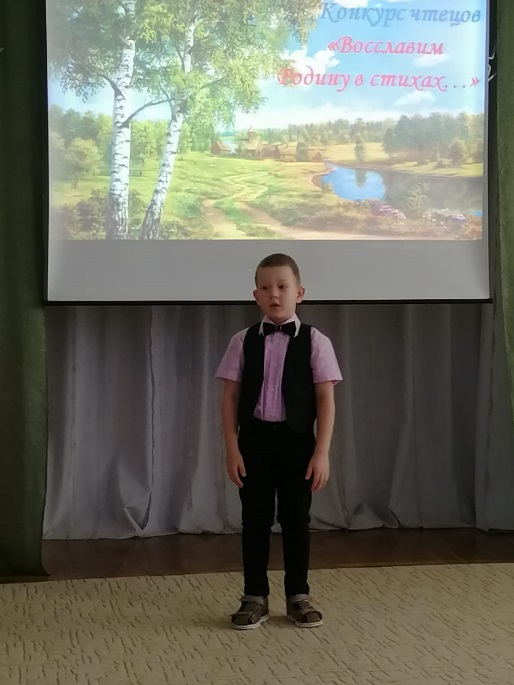 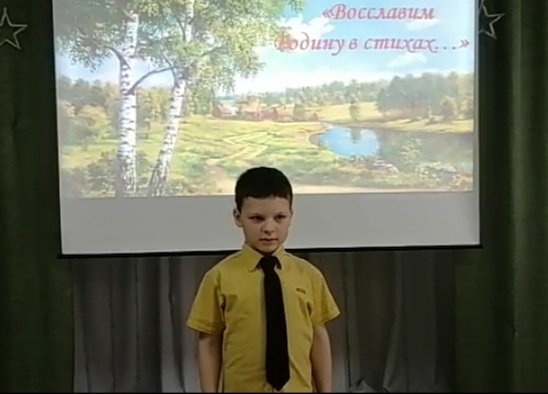 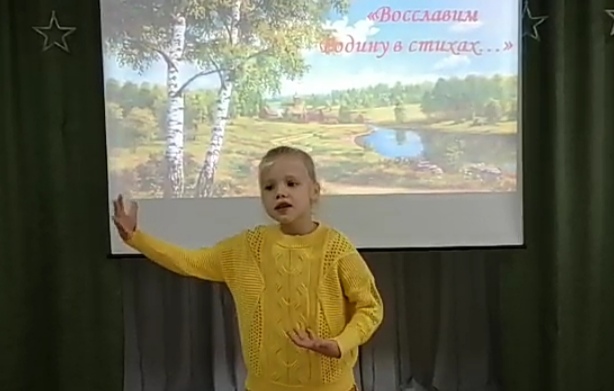 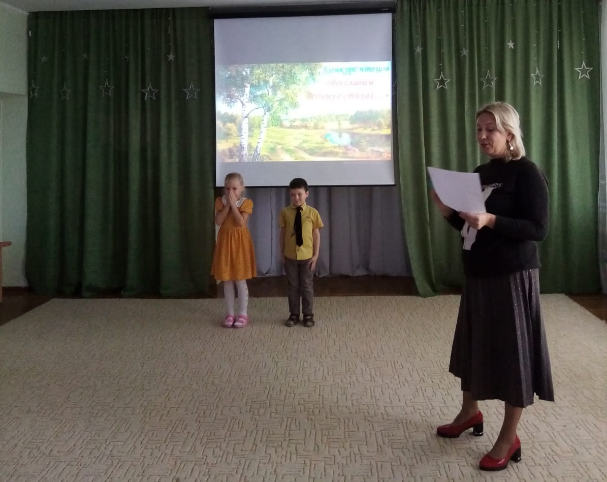 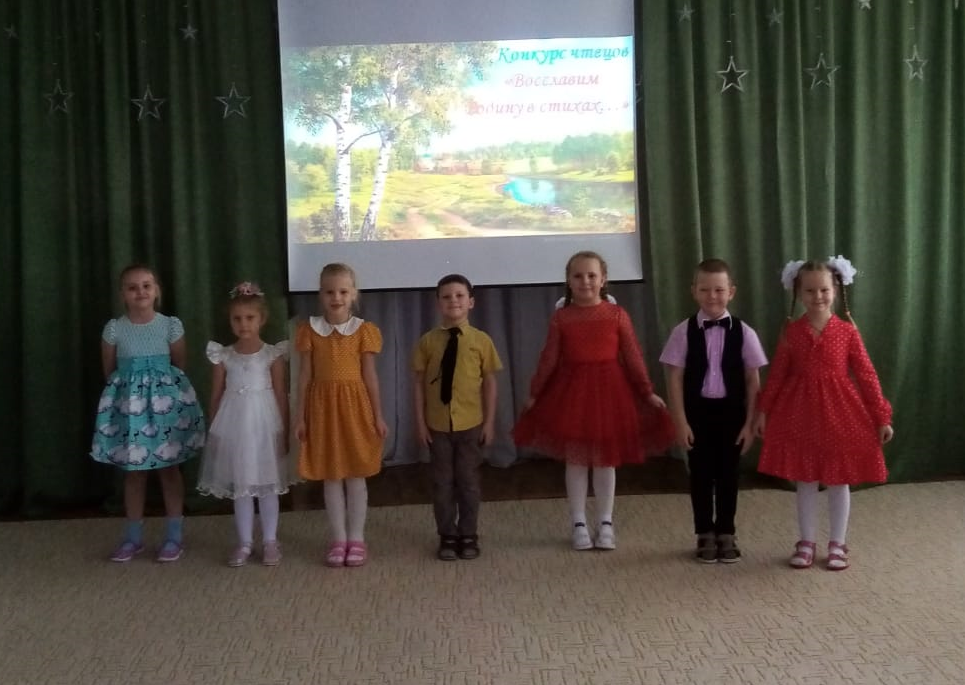 